Информационная справкаобластного дистанционного конкурса методических материалов 
в сфере обучения народным ремеслам, декоративно-прикладному творчеству  Областной дистанционный конкурс методических материалов в сфере обучения народным ремеслам, декоративно-прикладному творчеству проводится в рамках реализации государственной программы Архангельской области «Развитие образования и науки Архангельской области», утвержденной постановлением Правительства Архангельской области от 12 октября 2012 года № 463-пп.Организатором Конкурса является государственное бюджетное образовательное учреждение дополнительного образования Архангельской области «Детская школа народных ремесел»Цель: выявление положительного опыта работы в разработке новых форм, методик и технологий работы с обучающимися в сфере народных ремесел, декоративно-прикладного искусства..Дата проведения: с 4 апреля  по 20 мая 2022 годаМесто проведения: г. Архангельск, ГБОУ ДО АО «ДШНР»Организаторы: ГБОУ ДО АО «ДШНР».Участники: педагогические работники и коллективы образовательных организаций различных типов, специалисты в области декоративно-прикладного искусства и народных ремесел, другие заинтересованные лица.Количество участников выставки-конкурса: 60 участников конкурса из 14 муниципальных образований Архангельской области: город Архангельск, город Новодвинск, город Северодвинск, город Коряжма, Каргопольский округ, Вилегодский округ, Плесецкий округ, муниципальные районы - Ленский, Коношский, Пинежский, Котласский, Вельский, Шенкурский, Красноборский.Компетентное жюри в составе: Гузенко Наталья Владимировна, кандидат педагогических наук, доцент кафедры лесопромышленных производств и обработки материалов, Северный (Арктический) федеральный университет имени М.В.Ломоносова;Некрасова Елена Ивановна, методист государственного бюджетного образовательного учреждения дополнительного образования Архангельской области «Дворец детского и юношеского творчества»;Бондаренко Светлана Федоровна, преподаватель художественного отделения муниципального бюджетного учреждения дополнительного образования «Приморская детская школа искусств»;Цыбун Ирина Владимировна, методист государственного бюджетного образовательного учреждения дополнительного образования Архангельской области «Дворец детского и юношеского творчества»;Вершинина Ирина Викторовна, педагог дополнительного образования муниципального бюджетного учреждения дополнительного образования муниципального образования «Город Архангельск» «Соломбальский Дом детского творчества»;Ястребова Анна Александровна, методист муниципального учреждения дополнительного образования «Центр дополнительного образования городского округа Архангельской области Котлас».Победителями Областной дистанционный конкурс методических материалов в сфере обучения народным ремеслам, декоративно-прикладному творчеству стали:Номинация  «Электронные учебно-методические разработки»:Лауреат I степени - Суворов Александр Иванович, муниципальное бюджетное учреждение культуры "Центр народного художественного творчества «Радушенька», Коношский район. Работа «Технология плетения кресла-качалки из ивы»;Лауреат I степени - Андреев Павел Юрьевич, Коржавина Ирина Сергеевна, Бобрецова Ольга Игоревна, государственное бюджетное образовательное учреждение дополнительного образования Архангельской области «Детская школа народных ремесел», г. Архангельск, работа «Обучающий видеофильм «Заготовка бересты»;Лауреат II степени - Гаврилюк Анна Васильевна, Муниципальное бюджетное дошкольное образовательное учреждение «Детский сад № 89 «Умка» комбинированного вида», г. Северодвинск. Работа «Народное искусство – детям!»;Лауреат III степени - Ахунова Ольга Борисовна, Смирнова Светлана Валентиновна, Муниципальное автономное общеобразовательное учреждение «Морская кадетская школа имени адмирала Котова Павла Григорьевича», г. Северодвинск. Работа «Мастер-класс «Солнечная мастерская».Специальный диплом  за спец диплом за нестандартный подход к подаче учебного материала, Порохина Ирина Дмитриевна, Муниципальное бюджетное общеобразовательное учреждение «Сурская средняя школа № 2» муниципального образования «Пинежский муниципальный район» Архангельской области;Номинация  «Классические методические разработки»:Лауреат I степени - Мергасова Екатерина Николаевна, Муниципальное бюджетное учреждение дополнительного образования «Дом детского творчества», г. Вельск. Работа «Методическое пособие по изучению северных росписей в форме индивидуальных карточек»;Лауреат II степени - Андреев Павел Юрьевич, Коржавина Ирина Сергеевна, государственное бюджетное образовательное учреждение дополнительного образования Архангельской области «Детская школа народных ремесел», г. Архангельск. Работа «Методическая разработка «Крупеничок»;Лауреат II степени - Лобанов Александр Аркадьевич,  Государственное бюджетное общеобразовательное учреждение Архангельской области «Черевковская специальная коррекционная общеобразовательная школа – интернат», Красноборский район. Работа «Проектная работа «Деревянная игрушка»;Лауреат III степени - Черняева Наталья Леонидовна, государственное бюджетное  общеобразовательное учреждение Архангельской области «Архангельская санаторная школа-интернат №1»,  г. Архангельск. Работа «Северный пряник- козуля»;Специальный диплом  за  развитие в детях чувства прекрасного, Кутилова Надежда Ивановна, Муниципальное бюджетное образовательное учреждение дополнительного образования «Коношский районный Центр дополнительного образования», Коношский район. Работа «Изготовление аленького цветочка»;Специальный диплом  за приобщение детей с ОВЗ к народным ремеслам, Каторина Наталья Александровна, Государственное бюджетное общеобразовательное учреждение Архангельской области «Черевковская специальная коррекционная общеобразовательная школа – интернат», Красноборский район. Работа «Проектная работа «Лоскутное панно»Директор	И.В. ОгородникИсполнитель Бобрецова О.И.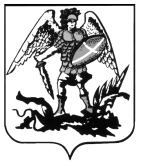 МИНИСТЕРСТВО ОБРАЗОВАНИЯ АРХАНГЕЛЬСКОЙ ОБЛАСТИГосударственное бюджетноеобразовательное учреждение дополнительного образования Архангельской области«Детская школа народных ремесел»просп. Чумбарова-Лучинского, д. 33,г. Архангельск, 163000Тел. (8182) 653396, факс. (8182) 204131E-mail: dshnr@yandex.ru           ________________ № _______________На №_____________ от ____________Министерство образования Архангельской областиМООбразовательная организацияКоличество участников (педагогов)ГО «Архангельск»Государственное бюджетное образовательное учреждение дополнительного образования Архангельской области «Детская школа народных ремесел»4ГО «Архангельск»Государственное бюджетное  общеобразовательное учреждение Архангельской области «Архангельская санаторная школа-интернат №1»1ГО «Новодвинск»ГБУ АО «Новодвинский детский дом-интернат для детей с серьёзными нарушениями в интеллектуальном развитии»3ГО «Новодвинск»Муниципальное образовательное учреждение дополнительного образования «Дом детского творчества»2ГО «Северодвинск»Муниципальное автономное общеобразовательное учреждение «Морская кадетская школа имени адмирала Котова Павла Григорьевича»2ГО «Северодвинск»Муниципальное автономное  дошкольное образовательное учреждение Центр развития ребенка «Детский сад №  3 «Морозко» г.Северодвинск1ГО «Северодвинск»Муниципальное автономное дошкольное образовательное учреждение Центр развития ребенка - "Детский сад № 88 "Антошка"3ГО «Северодвинск»Муниципальное бюджетное дошкольное образовательное учреждение «Детский сад № 89 «Умка» комбинированного вида»1ГО «Северодвинск»Муниципальное Бюджетное Дошкольное Образовательное Учреждение «Детский сад №49 «Белоснежка»1ГО «Северодвинск»Муниципальное автономное образовательное учреждение дополнительного образования ДЕТСКО-ЮНОШЕСКИЙ ЦЕНТР города Северодвинска1ГО «Коряжма»МДОУ «Детский сад №18 «Сказка»1ГО «Коряжма»МДОУ «Детский сад общеразвивающего вида № 12 «Голубок»3ГО «Коряжма»МДОУ «Детский сад № 7 «Теремок»1ГО «Коряжма»Муниципальное дошкольное образовательное учреждение «Детский сад общеразвивающего вида №8 «Колосок»2Каргопольский муниципальный округМуниципальное образовательное учреждение «Печниковская средняя школа»1Вилегодский муниципальный округМуниципальное бюджетное общеобразовательное учреждение «Ильинская средняя общеобразовательная школа» структурное подразделение «Центр дополнительного образования»2Плесецкий муниципальный округГосударственное бюджетное общеобразовательное учреждение Архангельской области«Савинская специальная (коррекционная) общеобразовательная школа-интернат»2Ленский муниципальный районМуниципальное бюджетное образовательное учреждение дополнительного образования детей «Комплексный центр дополнительного образования»1Коношский муниципальный районМуниципальное бюджетное учреждение культуры "Центр народного художественного творчества «Радушенька»2Муниципальное бюджетное образовательное учреждение дополнительного образования «Коношский районный Центр дополнительного образования»1Пинежский муниципальный районМуниципальное бюджетное общеобразовательное учреждение «Сурская средняя школа № 2»муниципального образования «Пинежский муниципальный район» Архангельской области1Муниципальное бюджетное  учреждение дополнительного образования «Районный центр дополнительного образования» муниципального образования «Пинежский муниципальный  район» Архангельской области1Котласский муниципальный районСтруктурное подразделение “Центр дополнительного образования” муниципального общеобразовательного учреждения “Шипицынская средняя общеобразовательная школа”1Вельский муниципальный районГосударственное бюджетное общеобразовательное учреждение Архангельской области «Вельская специальная (коррекционная) общеобразовательная школа – интернат»1МБОУ «Благовещенская СШ № 5» СП «Детский сад № 53 «Тополёк»1Муниципальное бюджетное образовательное учреждение «Средняя школа №3 г. Вельска»Архангельской области2Структурное подразделение «Детский сад №60 «Орлёнок» муниципального бюджетного общеобразовательного учреждения «Средняя школа №2 г. Вельска»1Муниципальное бюджетное учреждение дополнительного образования «Дом детского творчества» 1Шенкурский муниципальный районГБОУ АО «Шенкурская специальная коррекционная общеобразовательная школа-интернат»1Красноборский муниципальный районГосударственное бюджетное общеобразовательное учреждение Архангельской области «Черевковская специальная коррекционная общеобразовательная школа – интернат»247